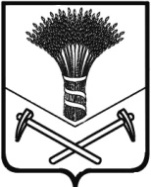 УПРАВЛЕНИЕ НАРОДНОГО ОБРАЗОВАНИЯ АДМИНИСТРАЦИИ  ХОРОЛЬСКОГО МУНИЦИПАЛЬНОГО РАЙОНАПРИКАЗс.Хороль 07 ноября 2017 г.                                                                                        №243 О назначении лиц, ответственных за сохранность и конфедициальность олимпиадных заданий и ответов к ним          В соответствии с приказом департамента образования и науки Приморского края от 19 октября 2017 года №1838-а «О проведении всероссийской олимпиады школьников в Приморском крае в 2017-2018 учебном году», приказом управления народного образования администрации Хорольского муниципального района от  26 октября 2017 года № 234 «О проведении муниципального этапа Всероссийской олимпиады школьников»ПРИКАЗЫВАЮ:        1.Назначить ответственными за сохранность и конфедициальность олимпиадных заданий и ответов к ним следующих лиц:Всеволодову И.Ю., главного специалиста отдела образования и охраны прав детей;Ефименко Е.М., начальника отдела по организации работы с детьми и молодежью;Власенко А.А., главного специалиста отдела по организации работы с детьми и молодёжью;Тушенцову Г.В., заведующего отделом по методической работе МКУ «СОД МОУ Хорольского муниципального района»;Хижняк О.Д., методиста (по общему образованию) отдела по методической работе МКУ «СОД МОУ Хорольского муниципального района»;Приходько Н.К., заместителя начальника управления народного образования.          2.Контроль за исполнением настоящего приказа возложить на главного специалиста отдела образования и охраны прав детей управления народного образования администрации Хорольского муниципального района И.Ю.Всеволодову.И.о.начальника управлениянародного образования                                                                 Н.К.Приходько